ŽÁDOST O PŘIJETÍ DÍTĚTE K DOCHÁZCEDětská skupina Montessori Andílek IIpro školní rok 2022/2023ZÁKONNÝ ZÁSTUPCE DÍTĚTE Příjmení, jméno, titul: ................................................................................................. Kontaktní email:   .................................................................................................................................Kontaktní telefon: .................................................................................................................................ŽÁDÁ O PŘIJETÍ DÍTĚTE Příjmení, jméno: .......................................................................................................... Datum narození:............................................................................................................Státní občanství: .................... Mateřský jazyk: .................. Zdr.pojišťovna: ................Sourozenci (jméno, datum narození): .....................................................................................................K zápisu (datum nástupu) od  …………..................... (den, měsíc, rok)Dítě bude přihlášeno ke stravování v dětské skupině: 	ano   		 ne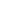 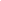 Dítě navštěvovalo/nenavštěvovalo jiné zařízení péče o děti do 3 let.Název zařízení, jméno pečující osoby: .........................................................................Webové stránky:............................................................................................................Dítě navštěvovalo/nenavštěvovalo Montessori pracovny.Název zařízení, jméno lektora:......................................................................................Webové stránky:............................................................................................................Vyjádření ke zdravotnímu stavu dítěte:Je dítě pravidelně očkováno?                   	ano         neBere dítě pravidelně léky? 				ano         neTrpí dítě chronickým onemocněním? 		ano         neJe potřeba speciálního režimu?(i stravování)	ano         neProhlášení zákonných zástupců:Součástí žádosti je vyplněný Evidenční list dítěte, a Potvrzení o zaměstnání či studiu či nezaměstnanosti či statutu OSVČ.Zákonný zástupce souhlasí s uvedením osobních údajů dítěte pro potřeby organizace.V Praze, dne: 				..............................................................     podpis zákonného zástupce dítěteZavazujeme se, že neprodleně oznámíme odpovědné pracovnici DS výskyt přenosné choroby v rodině nebo nejbližším okolí dítěte, onemocnění dítěte přenosnou chorobou nebo onemocnění osoby, s níž přišlo do styku. Potvrzujeme správnost údajů a bereme na vědomí, že v případě uvedení nepravdivých údajů lze kdykoli zrušit rozhodnutí o přijetí dítěte docházce do DS.